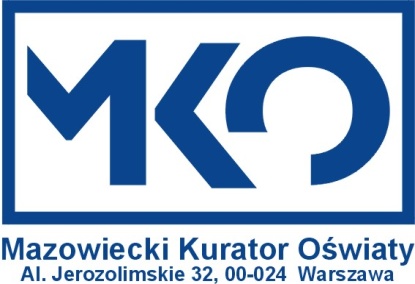 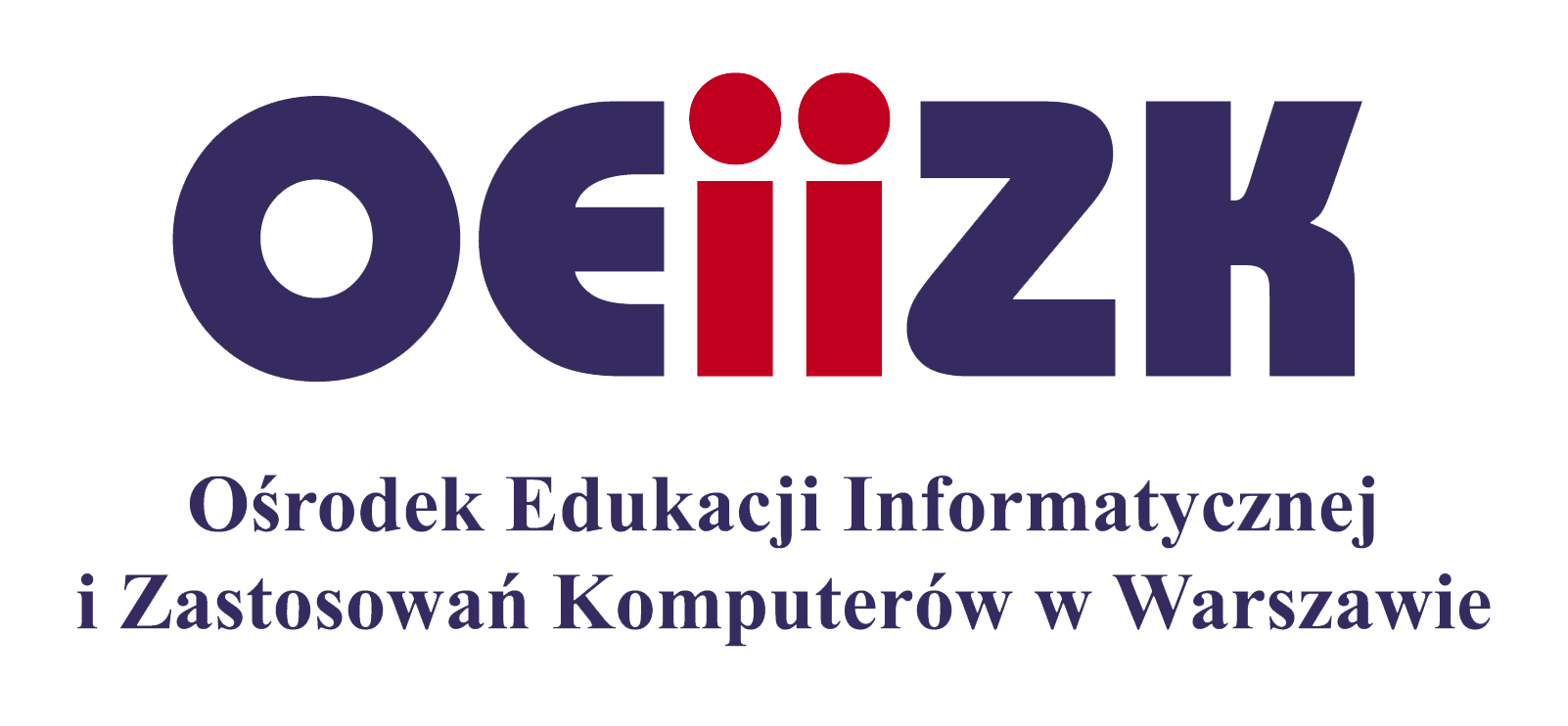 Regulamin Przedmiotowego Konkursu Informatycznego LOGIAdla uczniów gimnazjów i oddziałów gimnazjalnychPostawa prawna KonkursuPodstawą prawną Przedmiotowego Konkursu Informatycznego LOGIA dla uczniów klas III oddziałów gimnazjalnych (zwanego dalej Konkursem) jest zarządzenie nr 58 Mazowieckiego Kuratora Oświaty z dnia 4 września 2018 r. w sprawie organizacji konkursów przedmiotowych dla uczniów szkół podstawowych oraz gimnazjów i klas gimnazjalnych województwa mazowieckiego w roku szkolnym 2018/2019. Organizatorem Konkursu jest Ośrodek Edukacji Informatycznej i Zastosowań Komputerów w Warszawie z siedzibą ul. Raszyńska 8/10, 02-026 Warszawa (dalej: OEIiZK).Uczestnicy KonkursuKonkurs przeznaczony jest dla uczniów klas III oddziałów gimnazjalnych województwa mazowieckiego.Udział uczniów w Konkursie jest dobrowolny.W przypadku, gdy w szkole, do której uczeń uczęszcza, nie organizuje się Konkursu, uczeń może do niego przystąpić zgodnie z zasadą opisaną w III.3.e.By wziąć udział w Konkursie, uczestnik powinien wykonać czynności opisane w III.3.Uczestnicy Konkursu zobowiązani są do przestrzegania Regulaminu i terminarza, realizacji zadań zgodnie z ich założeniami, informowania Wojewódzkiej Komisji Konkursu o wszelkich kwestiach związanych z udziałem w Konkursie - zwłaszcza w nagłych wypadkach.Uczestnik Konkursu ma prawo do podejmowania działań określonych w niniejszym Regulaminie, a w szczególności do składania odwołań – patrz VI.Przystąpienie ucznia do Konkursu jest jednoznaczne z wyrażeniem zgody na przetwarzanie i publikowanie danych osobowych na potrzeby organizacji Konkursu.Uczniowie przystępujący do Konkursu muszą posiadać pisemne oświadczenie rodziców/prawnych opiekunów o wyrażeniu zgody na udział ucznia w Konkursie, zawierające dodatkowo informację o zaznajomieniu się i akceptacji postanowień Regulaminu Konkursu, zgodę na przetwarzanie danych osobowych w zakresie, w jakim jest to niezbędne do przeprowadzenia Konkursu, a także zgodę na wykorzystanie materiałów stworzonych przez ucznia w ramach Konkursu w bieżącej działalności edukacyjnej OEIiZK. Wzór oświadczenia stanowi załącznik nr 1 do Regulaminu Konkursu. Organizacja KonkursuEtapy Konkursu:etap szkolny,etap rejonowy,etap wojewódzki.Celem Konkursu jest:ujawnianie i rozwijanie talentów informatycznych,doskonalenie pracy szkół w zakresie wspierania rozwoju uczniów szczególnie uzdolnionych,wyzwalanie twórczej postawy nauczycieli w poszukiwaniu odpowiednich metod i form pracy z uczniem zdolnym,promowanie szkół, nauczycieli oraz uczniów szczególnie uzdolnionych,wdrażanie uczniów do samokształcenia i przygotowanie ich do nauki w szkołach wyższego szczebla,podniesienie poziomu kształcenia informatycznego w szkołach. Sposób i terminy zgłaszania uczniów do etapu szkolnego:szkoły zapoznają wszystkich uczniów z informacją, że uczestnicy Konkursu mogą od dnia 9 października 2018 roku pobrać ze strony internetowej Konkursu, tj. http://logia.oeiizk.waw.pl, treści zadań Konkursowych,nauczyciel zakłada konto na platformie http://konkursy.oeiizk.edu.pl i zgłasza szkołę do udziału w Konkursie drukując formularz przygotowany na ww. stronie, opatruje niezbędnymi podpisami oraz pieczęciami i wysyła pocztą na adres: OEIiZK, Konkurs Logia (Gim), ul. Raszyńska 8/10, 02-026 Warszawa, w terminie do 6 listopada 2018 roku,uczestnicy etapu szkolnego zakładają konto na platformie http://konkursy.oeiizk.edu.pl,każdy uczeń może założyć tylko jedno konto,po założeniu konta, uczniowie zgłaszają ten fakt nauczycielowi wyznaczonemu przez dyrektora szkoły (patrz V.6.1.a.iii); jeśli w szkole nie ma takiego nauczyciela, to uczniowie informują dyrektora szkoły o przesłaniu rozwiązań na platformę, a ten podejmuje określone działania (patrz V.6.1.a.iv); wraz ze zgłoszeniem, o którym mowa powyżej uczniowie przekazują dyrektorowi szkoły podpisane oświadczenie rodziców/opiekunów prawnych, którego wzór stanowi załącznik nr 1 do Regulaminu Konkursu.Zakres wiedzy i umiejętności oraz bibliografii na poszczególne etapy Konkursu:Konkurs obejmuje i poszerza treści podstawy programowej przedmiotu Informatyka,zakres wiedzy i umiejętności wymaganych w poszczególnych etapach Konkursu obejmuje i rozszerza podstawę programową przedmiotu Informatyka; obejmuje rozwiązywanie testu i algorytmicznych zadań Konkursowych z zakresu grafiki, definiowania funkcji oraz przetwarzania słów i list, określony w V.6.1.b.i, V.6.2.b.i oraz V.6.3.b.i,bibliografia, dotycząca wszystkich etapów Konkursu, została ogłoszona i jest dostępna na stronie http://logia.oeiizk.waw.plKryteria kwalifikacji uczestników Konkursu:etap szkolny - kwalifikacja uczestników oparta na zasadzie powszechności i dobrowolności;etap rejonowy - kwalifikacja uczestników, którzy uzyskali co najmniej 75% punktów możliwych do zdobycia w etapie szkolnym;etap wojewódzki - kwalifikacja uczestników, którzy uzyskali co najmniej 66% punktów możliwych do zdobycia w etapie rejonowym, przy czym:jeżeli 66% punktów możliwych do zdobycia zostanie uzyskane przez mniej niż 25% wszystkich uczestników etapu rejonowego, do etapu wojewódzkiego zakwalifikowanych jest 25% uczestników, którzy uzyskali najwyższe wyniki w etapie rejonowym;w przypadku, gdy uczniowie uzyskają taką samą liczbę punktów, liczba uczestników etapu wojewódzkiego jest zwiększona odpowiednio.Sposób wyłaniania laureatów i finalistów Konkursu:laureatem Konkursu zostają uczestnicy, którzy uzyskali co najmniej 75% punków możliwych do zdobycia w etapie wojewódzkim, przy czym:jeżeli 75% punktów możliwych do zdobycia zostanie uzyskane przez mniej niż 25% wszystkich uczestników etapu wojewódzkiego, tytuł laureata uzyskuje 25% uczestników, którzy uzyskali najwyższe wyniki w etapie wojewódzkim;w przypadku, gdy uczniowie uzyskają taką samą liczbę punktów, liczba laureatów jest zwiększona odpowiednio.finalistami Konkursu zostają uczestnicy etapu wojewódzkiego, którzy nie uzyskali tytułu laureata, ale w etapie wojewódzkim uzyskali co najmniej 25% punktów możliwych do zdobycia.Zasady wydawania zaświadczeń dla laureatów i finalistów:zaświadczenia o uzyskaniu tytułu laureata bądź finalisty można będzie odebrać od 25 do 30 kwietnia 2019 roku w sekretariacie OEIiZK w Warszawie przy ul. Raszyńskiej 8/10, pok. 307, w godz. 9-15;do odbioru zaświadczeń uprawnieni są laureaci, finaliści, ich opiekunowie prawni oraz dyrektorzy szkół macierzystych uczestników Konkursu.Sposób przekazywania informacji dotyczących organizacji i przebiegu Konkursu:regulamin Konkursu dostępny jest na stronie internetowej Konkursu, tj. http://logia.oeiizk.waw.pl;informacje o Konkursie będą przekazane dyrektorom szkół z oddziałami gimnazjalnymi województwa mazowieckiego za pomocą poczty elektronicznej skierowanej na adresy znajdujące się w bazie SIO;informacje o ocenie prac uczestników Konkursu, w każdym etapie, będą dostępne dla nich oraz dla ich nauczycieli (którzy zgłosili szkołę do Konkursu) na stronie internetowej http://konkursy.oeiizk.edu.pl, po zalogowaniu, w dziale Konkurs Logia (Gim), po wyborze opcji Oceny z panelu Administracja; tam też będą dostępne informacje o zakwalifikowaniu (lub nie) do etapu rejonowego;informacje o osobach zakwalifikowanych do etapu wojewódzkiego, a także lista laureatów i finalistów, będą dostępne na stronie http://logia.oeiizk.waw.pl;informacje o dokładnym miejscu i czasie rozgrywania zawodów etapu rejonowego i etapu wojewódzkiego będą dostępne na stronie http://logia.oeiizk.waw.pl.Sposób zapewnienia bezpieczeństwa uczestnikom etapu rejonowego i wojewódzkiego:za bezpieczeństwo podczas podróży ze szkoły do miejsca rozgrywania zawodów etapu rejonowego i wojewódzkiego oraz powrót odpowiedzialni są dyrektorzy macierzystych szkół uczestników;za bezpieczeństwo podczas trwania zawodów etapu rejonowego odpowiedzialne są Komisje Rejonowe Konkursu.za bezpieczeństwo podczas trwania zawodów etapu wojewódzkiego odpowiedzialna jest Komisja Wojewódzka Konkursu.Zasady udziału uczniów niepełnosprawnych w Konkursie, w tym dostosowanie warunków przebiegu Konkursu do indywidualnych potrzeb psychofizycznych ucznia:organizator dokona wszelkich starań, aby w miarę możliwości w danych warunkach organizować zawody w taki sposób i w takich miejscach, by nie wykluczały udziału osób niepełnosprawnych;w związku z udziałem w Konkursie osób z ograniczoną sprawnością, dążyć się będzie do organizacji zawodów w pomieszczeniach łatwo dostępnych, przystosowanych do potrzeb uczniów.Kontrola i obserwacje pracy komisji Konkursowych:osoby upoważnione przez Mazowieckiego Kuratora Oświaty mogą uczestniczyć, w charakterze obserwatorów i kontrolujących, w każdym z etapów Konkursu;członkowie Wojewódzkiej Komisji Konkursu mogą uczestniczyć, w charakterze obserwatorów i kontrolujących, w etapie szkolnym i etapie rejonowym Konkursu.podczas zawodów etapu rejonowego i etapu wojewódzkiego, uczestnik powinien mieć przy sobie dokument zapewniający identyfikację jego tożsamości (np. legitymację szkolną, paszport);uczestnicy rozwiązują zadania samodzielnie;uczestnicy etapu rejonowego i etapu wojewódzkiego nie mogą korzystać z żadnych dodatkowych pomocy, ani w formie drukowanej, ani elektronicznej, poza oprogramowaniem dostępnym w komputerach udostępnionych im na czas zawodów; komputery te nie mają dostępu do sieci internet;telefony komórkowe uczestników Konkursu muszą być wyłączone na czas zawodów etapu rejonowego i etapu wojewódzkiego;podczas trwania zawodów etapu rejonowego i etapu wojewódzkiego uczestnik zapisuje rozwiązania w plikach o nazwie i miejscu określonym przez komisję przeprowadzającą zawody; uczestnik może również zapisywać na pulpicie inne, dodatkowe pliki – nie będą one jednak podlegać ocenie; żaden z plików nie może zawierać danych personalnych uczestnika.Terminarz Konkursu:etap szkolny - od 9 do 30 października 2018 roku,etap rejonowy - 16 stycznia 2019 roku, 120 minut, od godz. 11 do 13,etap wojewódzki: 6 marca 2019 roku, 180 minut, od godz.11 do 14.Przebieg Konkursu:Konkurs polega na samodzielnym rozwiązywaniu testu dotyczącego treści zawartych w podstawie programowej przedmiotu Informatyka i zadań algorytmicznych w wybranym przez uczestników języku programowania (Logo lub Python).Konkurs przeprowadza Wojewódzka Komisja Konkursu powołana przez Mazowieckiego Kuratora Oświaty.Dopuszcza się następujące wersje języka Logo: Logomocja – polska edycja Imagine oraz wersje 3.7.* języka Python (można korzystać jedynie z bibliotek turtle, math i random).Zadania Wojewódzkiej Komisji Konkursu:Wojewódzka Komisja Konkursu odpowiada za przeprowadzenie Konkursu, a w szczególności odpowiada za poziom merytoryczny Konkursu:przygotowuje zadania na wszystkie etapy Konkursu; wybór zadań następuje w drodze głosowania zwykłą większością głosów; każdy z członków Wojewódzkiej Komisji Konkursu dysponuje jednym głosem,ustala wytyczne dotyczące sprawdzania i oceniania prac, w tym szczegółową punktację za każdy element rozwiązania,przygotowuje arkusze ocen oraz modele oceniania,w etapie szkolnym ocenia prace tych uczestników, których prace nie zostały ocenione w szkole,ocenia rozwiązania zadań etapu rejonowego i etapu wojewódzkiego w postaci listy z zakodowanymi danymi zawodników i liczbami uzyskanych przez nich punktów,sporządza listę uczestników zakwalifikowanych do etapu rejonowego i etapu wojewódzkiego,sporządza listę laureatów i finalistów Konkursu,opracowuje sprawozdanie z przebiegu Konkursu.Decyzje Wojewódzkiej Komisji Konkursu zapadają zwykłą większością głosów przy obecności przynajmniej połowy członków. W przypadku równej liczby głosów decyduje głos przewodniczącego Wojewódzkiej Komisji Konkursu.Zasady sprawdzania prac na każdym etapie Konkursu:Test, który uczestnicy rozwiązują w etapie szkolnym, jest oceniany automatycznie i jego wynik jest widoczny od razu po skutecznym zakończeniu testu.Rozwiązania zadań wykonane przez uczestników w etapie szkolnym, są oceniane przez nauczycieli w szkołach macierzystych uczestników – patrz V.6.1.b.v, z zastrzeżeniem V.6.1.a.iv i V.4.d.Rozwiązania zadań wykonane przez uczestników w etapie rejonowym i etapie wojewódzkim, są oceniane przez Wojewódzką Komisję Konkursu, z zachowaniem zasady, że wszystkie dane uczestników etapu rejonowego/wojewódzkiego pozostają zakodowane, aż do momentu sprawdzenia i oceny prac.Sposób i tryb przeprowadzenia Konkursu na każdym etapie:Etap szkolny:zadania dyrektora szkoły:zapoznanie wszystkich uczniów z informacją o organizacji Konkursu, patrz III.3.a;wyznaczenie nauczyciela zgłaszającego szkołę do udziału w Konkursie i wysłanie formularza zgłoszenia, patrz III.3.b;wyznaczenie nauczyciela, który ocenia prace w etapie szkolnym, patrz V.6.1.b.ii;jeśli w szkole nie ma nauczyciela, który mógłby sprawdzić prace, to dyrektor szkoły przekazuje Wojewódzkiej Komisji Konkursu pismo zawierające listę uczniów i informację, że prace nie zostały ocenione, w terminie do 9 listopada 2018 roku, na adres OEIiZK, Konkurs Logia (Gim), ul. Raszyńska 8/10, 02-026 Warszawa; w tym wypadku dyrektor szkoły otrzyma od Wojewódzkiej Komisji Konkursu, po ocenie prac, informację zwrotną o tym, którzy uczniowie zakwalifikowali się do etapu rejonowego – informację tę należy przekazać zainteresowanym uczniom;zebranie od uczestników Konkursu podpisanych przez rodziców/opiekunów prawnych oświadczeń (wzór oświadczenia stanowi załącznik nr 1 do Regulaminu Konkursu) oraz przekazanie ich (osobiście, przesyłką pocztową rejestrowaną lub za pośrednictwem kuriera) Wojewódzkiej Komisji Konkursu na adres OEIiZK, Konkurs Logia (Gim), ul. Raszyńska 8/10, 02-026 Warszawa w terminie do 9 listopada 2018 roku.sposób przeprowadzenia etapu szkolnego (obejmuje test i trzy zadania):etap szkolny polega na samodzielnym rozwiązywaniu testu (obejmującego zagadnienia podstawy programowej przedmiotu Informatyka) oraz trzech zadań Konkursowych z dziedziny grafiki oraz definiowania funkcji liczbowych i trwa od 9 października 2018 roku do 30 października 2018 roku do godz. 14;uczestnicy pobierają od dnia 9 października 2018 roku ze strony internetowej Konkursu, tj. http://logia.oeiizk.waw.pl, treści zadań Konkursowych;uczestnicy od dnia 9 października 2018 roku na platformie http://konkursy.oeiizk.edu.pl rozwiązują test i wysyłają na nią rozwiązania zadań (w wersji elektronicznej) nie później niż 30 października 2018 roku do godziny 14;szczegółowe wytyczne będą dostępne na stronie Konkursu w dokumencie zatytułowanym „Wytyczne do rozwiązywania testu i zadań etapu szkolnego i oddawania ich do oceny”; test będzie dostępny dla uczestników od dnia 9 października 2018 roku; uczestnicy mogą rozwiązywać test i zadania w wybranym przez siebie miejscu i czasie;rozwiązania zadań będą oceniane przez nauczyciela w szkole macierzystej, w terminie do 12 listopada 2018 roku; nauczyciel ocenia prace i kwalifikuje uczniów do udziału w etapie rejonowym, zgodnie z określonymi wytycznymi oceniania, dostępnymi od dnia 30 października 2018 roku, od godz. 14, na stronie http://konkursy.oeiizk.edu.pl.sposób ogłoszenia wyników etapu szkolnego:informacje o zakwalifikowaniu (lub nie) do etapu rejonowego będą     dostępne dla uczestników na stronie internetowej http://konkursy.oeiizk.edu.pl, po zalogowaniu, w dziale Konkurs Logia (Gim), po wyborze opcji Oceny z panelu Administracja, od razu po kwalifikacji dokonanej przez nauczyciela w szkole;uczestnicy, których prace nie zostaną ocenione przez nauczyciela w szkole, otrzymają informacje o zakwalifikowaniu (lub nie) do etapu rejonowego od dyrektora szkoły, w terminie do 10 grudnia 2018 roku.zasady weryfikacji prac uczestników przez Wojewódzką Komisję Konkursową:Prace uczestników, tj. przebieg testów i pliki z rozwiązaniami zadań, będą monitorowane przez Wojewódzką Komisję Konkursu.kompetencje Wojewódzkiej Komisji Konkursowej w sprawie kwalifikacji uczestników:Komisja Wojewódzka Konkursu ocenia prace tych uczestników, których prace nie zostały ocenione w szkole;Komisja Wojewódzka Konkursu kwalifikuje (lub nie) do etapu rejonowego tych uczestników, których prace nie zostały ocenione w szkole.Etap rejonowy:zadania Wojewódzkiej Komisji Konkursu w zakresie organizacji etapu rejonowego:za sprawny przebieg etapu rejonowego odpowiadają Komisje Rejonowe. Przewodniczących i Członków Komisji Rejonowych powołuje Dyrektor OEIiZK, na wniosek przewodniczącego Wojewódzkiej Komisji Konkursu;wszystkie rozwiązania uczestników etapu rejonowego, wraz z zakodowanymi danymi uczestników, Komisje Rejonowe przekazują Wojewódzkiej Komisji Konkursu.sposób przeprowadzenia etapu rejonowego:etap rejonowy polega na samodzielnym rozwiązywaniu (w warunkach kontrolowanej samodzielności) trzech zadań Konkursowych z zakresu grafiki, definiowania funkcji, przetwarzania słów oraz przetwarzania list jednopoziomowych (bez zagnieżdżeń);na tydzień przed zawodami zostanie na stronie internetowej Konkursu opublikowany dokument „Wytyczne do rozwiązywania zadań i warunki przeprowadzenia zawodów etapu rejonowego”;podczas zawodów etapu rejonowego uczestnik ma do dyspozycji wersję języka użytego przez niego w I etapie, chyba, że w terminie do 3 stycznia 2019 roku zgłosił chęć zmiany na inny wymieniony w V.4 niniejszego Regulaminu i wskazał go, wysyłając list z prośbą o zmianę na adres poczty elektronicznej logia@oeiizk.waw.pl;wszystkie dane uczestników etapu rejonowego pozostają zakodowane, aż do momentu sprawdzenia i oceny prac. Wojewódzka Komisja Konkursu ocenia rozwiązania zgodnie z ustalonym modelem oceniania.sposób ogłoszenia lub przekazywania wyników etapu rejonowego;każdy uczestnik może, na platformie http://konkursy.oeiizk.edu.pl, od dnia 24 stycznia 2019 roku, zapoznać się z liczbą punktów, które otrzymał za rozwiązania poszczególnych zadań; do dnia 29 stycznia 2019 roku uczestnik lub jego rodzice (prawni opiekunowie) mogą zgłosić uwagi, co do liczby otrzymanych punktów;Wojewódzka Komisja Konkursu sporządza listę uczestników zakwalifikowanych do zawodów etapu wojewódzkiego;Wojewódzka Komisja Konkursu ogłasza na stronie internetowej http://logia.oeiizk.waw.pl listę uczniów zakwalifikowanych do etapu wojewódzkiego w dniu 14 lutego 2019 roku.Etap wojewódzki:zadania Wojewódzkiej Komisji Konkursowej w zakresie organizacji etapu wojewódzkiego – Wojewódzka Komisja Konkursu organizuje i przeprowadza zawody etapu wojewódzkiego, w oparciu o zasoby OEIiZK, w jego siedzibie, z pomocą zaproszonych nauczycieli.sposób przeprowadzenia etapu wojewódzkiego:etap wojewódzki polega na samodzielnym rozwiązywaniu (w warunkach kontrolowanej samodzielności) czterech zadań Konkursowych z zakresu grafiki, definiowania funkcji oraz przetwarzania słów i list;na tydzień przed zawodami zostanie na stronie internetowej Konkursu opublikowany dokument „Wytyczne do rozwiązywania zadań i warunki przeprowadzenia zawodów trzeciego etapu”;wszystkie dane uczestników etapu wojewódzkiego pozostają zakodowane, aż do momentu sprawdzenia i oceny prac; Wojewódzka Komisja Konkursu ocenia rozwiązania zgodnie z ustalonym modelem oceniania.sposób ogłoszenia lub przekazywania wyników etapu wojewódzkiego:każdy uczestnik może, na platformie http://konkursy.oeiizk.edu.pl, od dnia 13 marca 2019 roku, zapoznać się z liczbą punktów, które otrzymał za rozwiązania poszczególnych zadań; do dnia 18 marca 2019 roku uczestnik lub jego rodzice (prawni opiekunowie) mogą zgłosić uwagi, co do liczby otrzymanych punktów;Wojewódzka Komisja Konkursu sporządza listę laureatów i finalistów;Wojewódzka Komisja Konkursu ogłasza na stronie internetowej http://logia.oeiizk.waw.pl listę laureatów i finalistów w dniu 22 marca 2019 roku.Zasady wglądu do prac Konkursowych:Prace Konkursowe wykonane przez uczestników w etapie szkolnym, są dostępne dla nich na bieżąco, na platformie http://konkursy.oeiizk.edu.pl.Prace Konkursowe wykonane przez uczestników w etapie rejonowym i etapie wojewódzkim, mogą być przez nich skopiowane na własny nośnik, po zakończeniu rozwiązywania i zabezpieczeniu plików przez Komisję, w ich obecności.Tryb odwoławczy (sposób, tryb oraz termin na złożenie odwołania na każdym etapie Konkursu):Od wyników każdego etapu Konkursu uczestnikom przysługuje prawo odwołania się, za pośrednictwem ich rodziców (opiekunów prawnych), w formie pisemnej opatrzonej własnoręcznym podpisem osoby składającej odwołanie, do przewodniczącego Wojewódzkiej Komisji Konkursu, w terminie 7 dni kalendarzowych od ogłoszenia wyników danego etapu.Przewodniczący Wojewódzkiej Komisji Konkursu rozpatruje odwołania w ciągu 7 dni kalendarzowych od daty ich wpływu, a jego decyzje są ostateczne.Przepisy szczegółoweWszyscy uczestnicy etapu rejonowego i etapu wojewódzkiego rozwiązują zadania w tym samym czasie. Gdy uczestnik Konkursu nie stawi się na zawody etapu rejonowego lub etapu wojewódzkiego (z powodu nagłego zachorowania, wypadku losowego, bądź z innych przyczyn), traci możliwość udziału w Konkursie, co wynika ze specyfiki Konkursu, a mianowicie z braku możliwości przygotowania innych zadań o identycznej trudności. Korzystanie przez uczestnika z niedozwolonych pomocy, praca niesamodzielna, bądź złamanie któregokolwiek innego punktu Regulaminu, skutkują dyskwalifikacją uczestnika.Niezłożenie przez uczestnika Konkursu lub niedostarczenie przez dyrektora szkoły podpisanego oświadczenia rodzica/opiekuna prawnego, którego wzór stanowi załącznik nr 1 do Regulaminu Konkursu stanowi podstawę do wykluczenia uczestnika z Konkursu.Uprawnienia laureatów i finalistów KonkursuSzczegółowe uprawnienia laureatów i finalistów przedmiotowego konkursu informatycznego dla uczniów gimnazjów i oddziałów gimnazjalnych wynikają 
z art. 44j ustawy z dnia 7 września 1991 r. o systemie oświaty (j. t. Dz. U. z 2018r., poz. 1457 z późn. zm.), w związku z art. 149 ust. 4, art. 155 ust. 4, art.165 ust. 4 ustawy 
z dnia 14 grudnia 2016 r. Przepisy wprowadzające ustawę – Prawo oświatowe (Dz. U. 2016 r. poz. 60 z późn. zm.) oraz rozporządzenia Ministra Edukacji Narodowej z dnia 14 marca 2017 r. w sprawie przeprowadzania postępowania rekrutacyjnego oraz postępowania uzupełniającego na lata szkolne 2017/2018–2019/2020 do trzyletniego liceum ogólnokształcącego, czteroletniego technikum i branżowej szkoły I stopnia, dla kandydatów będących absolwentami dotychczasowego gimnazjum (Dz. U. 
z 2017r., poz. 586).Potwierdzeniem uzyskania uprawnień oraz statusu laureata jest zaświadczenie, którego wzór stanowi załącznik do rozporządzenia Ministra Edukacji Narodowej 
i Sportu z dnia 29 stycznia 2002 r. w sprawie organizacji oraz sposobu przeprowadzania konkursów, turniejów i olimpiad (Dz. U. nr 13, poz. 125, ze zm.).Dokumentacja przebiegu KonkursuPrace Konkursowe przechowywane są do dnia 31 maja 2019 roku.Protokoły przebiegu poszczególnych etapów przechowywane są do dnia 31 sierpnia 2019 roku, przy czym dla etapu szkolnego w formie elektronicznej, a dla etapu rejonowego i etapu wojewódzkiego w formie papierowej.Rejestry laureatów i finalistów przekazywane są Mazowieckiemu Kuratorowi Oświaty.Przetwarzanie danych osobowych na potrzeby KonkursuAdministratorem danych osobowych uczestników Konkursu oraz ich rodziców/opiekunów prawnych jest OEIiZK.Zasady przetwarzania danych osobowych uczestników Konkursu i ich rodziców/opiekunów prawnych są zgodne z powszechnie obowiązującymi przepisami prawa, w tym przepisami rozporządzenia Parlamentu Europejskiego i Rady (UE) 2016/679 z dnia 27 kwietnia 2016 r. w sprawie ochrony osób fizycznych w związku z przetwarzaniem danych osobowych i w sprawie swobodnego przepływu takich danych oraz uchylenia dyrektywy 95/46/WE.Podanie danych osobowych oraz zgoda na ich przetwarzanie i publikowanie są dobrowolne. W przypadku cofnięcia zgody na przetwarzanie danych osobowych w celach określonych w Regulaminie Konkursu bądź żądania ich usunięcia, uczestnik Konkursu zostanie wykluczony z udziału w Konkursie. W celu realizacji przez OEIiZK obowiązku informacyjnego dotyczącego procedury przetwarzania danych osobowych, do Regulaminu Konkursu została dołączona klauzula informacyjna (załącznik nr 2 do Regulaminu). 